Trident Tooth: Created in Autodesk®Inventor®   2017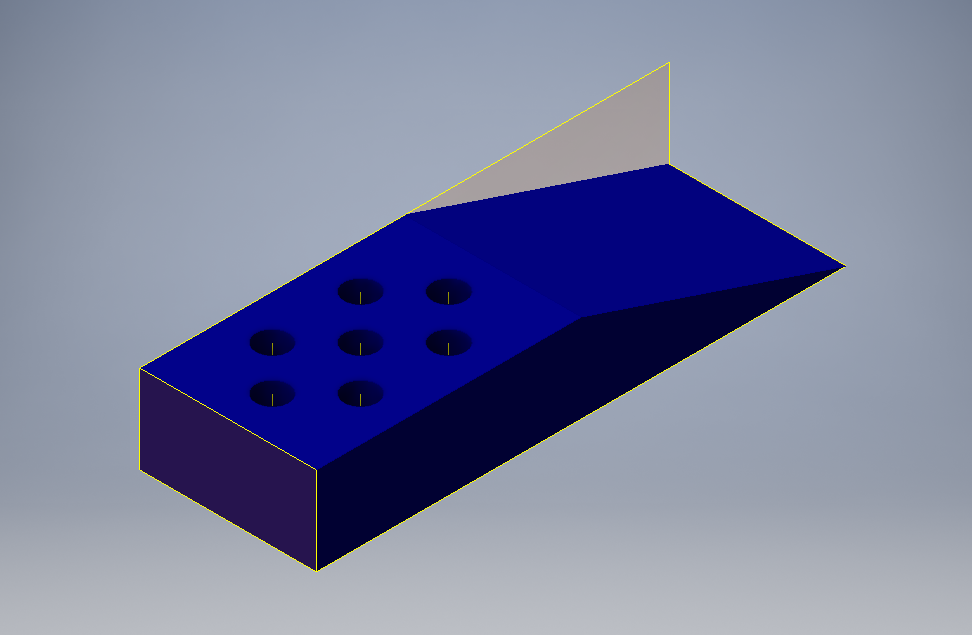 Figure 1:Angle view of the trident tooth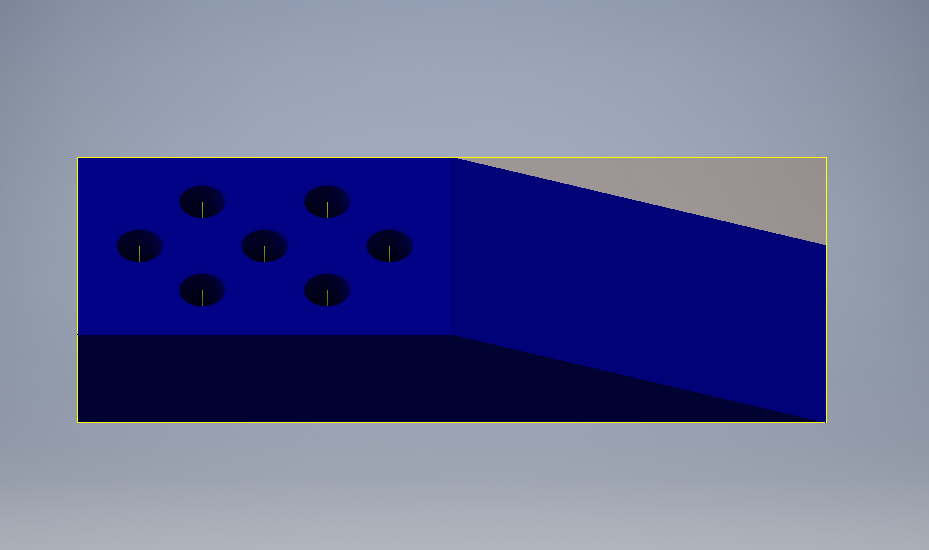 Figure 2: Top-angle side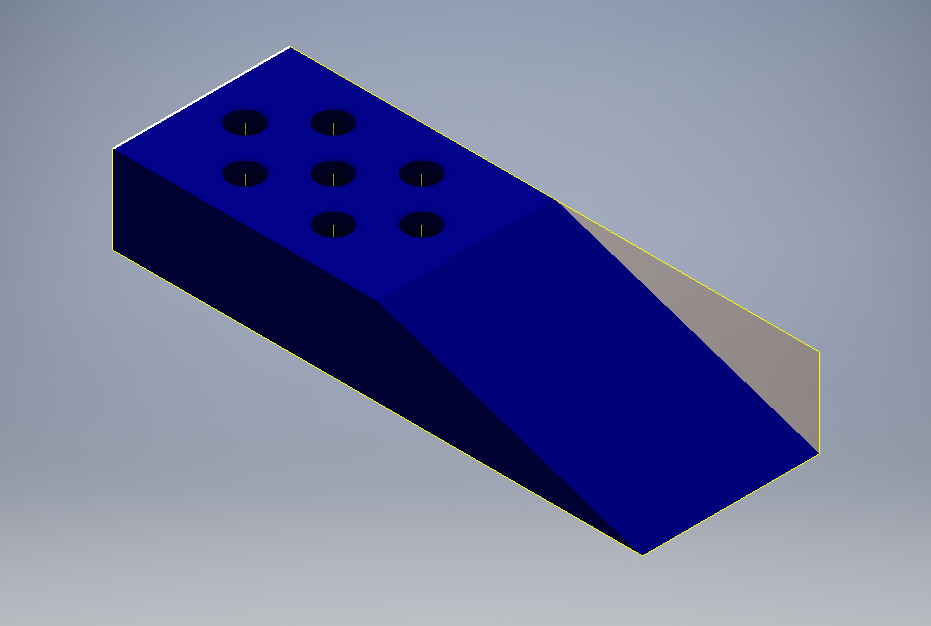 Figure 3: Front-angle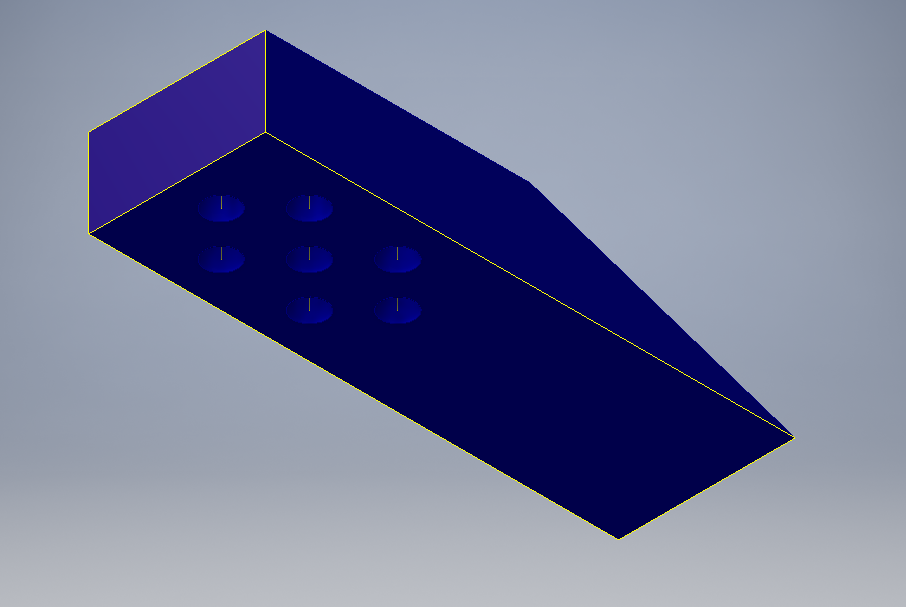 Figure 4:Bottom-angle